НОД по рисованию для детей раннего возраста «Пчела».Художественное творчество:Задачи:- развитие продуктивной деятельности детей, формирование умения раскрашивать  рисунки ,  используя нетрадиционные техники и материалы. -познакомить детей с образом жизни и средой обитания пчёл, с продуктами пчеловодства.  Развивать у детей познавательный интерес к миру насекомых, активизировать познавательные способности детей. -сформировать у детей представление о пользе продуктов пчеловодства для человека. Воспитывать бережное и уважительное отношение к окружающей природе, к насекомым.-Развивать моторику кистей рук и пальцев; развивать пространственное воображение, творческое мышление.Демонстрационный материал: картинки с изображением пчел, ульев.Раздаточный материал:гуашь желтого цвета, черного цвета, два штампа из картофеля разного размера- голова и туловище пчелы, ватные палочки, салфетки, фломастер. Ход занятия:Взрослый: -  Сегодня, мне хочется поделиться с тобой своей историей. Когда я была маленькой, как ты сейчас,  я любила бывать у дедушки в деревне. Дедушка всегда угощал меня мёдом. Ты знаешь ,что такое мед - это не только сладкое и вкусное лакомство, оно еще очень полезное, его едят просто так и используют для приготовления разных сладостей – медовых пряников, конфет леденцов. А еще мед может лечить от болезней. А кто делает мед? … Правильно- пчелы.- Кстати, а ты знаешь,  где живёт пчела - Пчела живёт в улье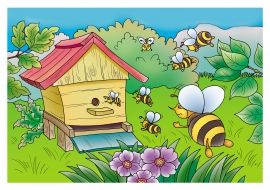 (Взрослый показывает картинку с изображением улья)Пчела собирает мед с цветов специальным хоботком.(Взрослый показывает картинку с изображением пчелы)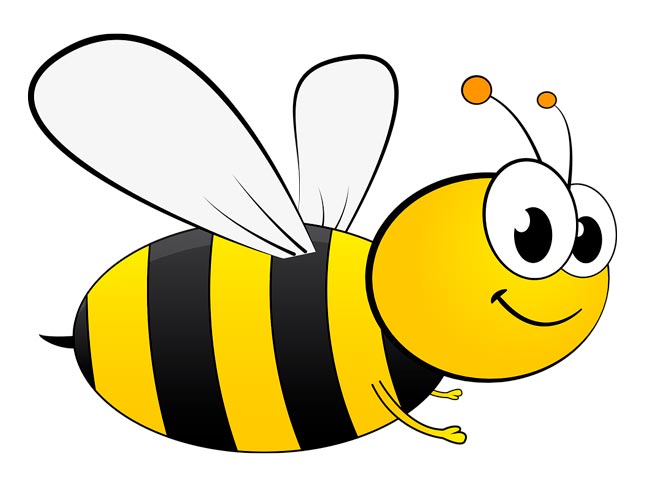 Взрослый:  чтобы наша Пчелка не скучала, нарисуем ей подружку, необычным способом, при помощи  вот таких -  штампиков из картошки.  Сейчас мы макнем один штампик в желтую краску и оставим отпечаток на листе, затем рядом второй – получилось туловище пчелы ( взрослый фломастером дорисовывает крылья)А пока наши пчелка подружка подсыхают, давай немного отдохнем!  Физкультминутка- Сейчас я превращаю тебя в маленькую пчёлку, мы попробуем повторить всё, что делают пчёлы.Пчелки по порядкуДелают зарядкуУсики почистили,Крылышки размяли.Головкой покачалиНа лапочки приселиВесело запели и полетели.Пчелки летают!Медок собирают!Взрослый:  Молодец, ну вот наша пчелка подсохла, осталось подрисовать  полоски, (Ребенок подрисовывает при помощи ватной палочки черной краской недостающие элементы)Воспитатель:Какая замечательная пчелка  у нас получилась, молодец!